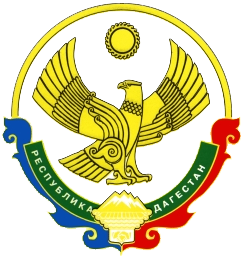 АДМИНИСТРАЦИЯМУНИЦИПАЛЬНОГО РАЙОНА «ЦУНТИНСКИЙ РАЙОН»РЕСПУБЛИКИ ДАГЕСТАН_________________________________________________________________ПОСТАНОВЛЕНИЕ08. 04. 2019г.                                                                            с. Цунта№66О создании Совета отцов при администрацииМР «Цунтинский район»     В соответствии с Федеральным законом от 06.10.2003 года № 131 р ФЗ «Об общих принципах организации местного самоуправления в Российской Федерации», Уставом муниципального района «Цунтинский район» и в целях объединения усилий органов местного самоуправления и общественности в укреплении института семьи и семейных ценностей, повышения ответственности отцов за воспитание детей, организации профилактической работы с семьями, Администрация МР «Цунтинский  район»  Республики Дагестан постановляет:     1. Утвердить состав Совета отцов при администрации МР «Цунтинский район» согласно приложению №1;     2. Утвердить Положение о Совете отцов согласно приложению №2;     3. Опубликовать настоящее постановление на официальном сайте администрации МР «Цунтинский район» и в газете « Дидойские вести».     4. Контроль исполнения постановления возложить на заместителя главы администрации Магдиева М.Г. Глава МР                                                                Магомедов Ш.А.         Проект составил:          начальник МКУ «УО и МП»                              Магомедрасулов О.А.                                                                                                                                  Приложение №1к постановлению Администрации МР «Цунтинский район» от 08.04.2019 года №66СОСТАВСовета отцов при администрации МР «Цунтинский район»Приложение №2к постановлению Администрации МР «Цунтинский район»от 08.04.2019 года №66ПОЛОЖЕНИЕо Совете отцов при администрации МР «Цунтинский  район»                  1. Общие положения          1.1.Совет отцов (далее - «Совет») является коллегиальным совещательным органом при администрации МР «Цунтинский район».Настоящее Положение определяет полномочия, цели, задачи, функции, порядок формирования Совета. В своей деятельности Совет руководствуется Конституцией Российской Федерации, федеральными законами, указами и распоряжениями Президента Российской Федерации, постановлениями и распоряжениями Правительства Российской Федерации, Конвенцией ООН о правах ребенка, иными нормативными правовыми актами Российской Федерации, а также настоящим Положением. Совет осуществляет свою деятельность на общественных началах.Совет создается в целях:          1.1.1. объединения усилий отцов в укреплении института семьи и семейного образа жизни, в развитии духовных и культурных ценностей у подрастающего поколения;         1.1.2. создания необходимых условий для реализации в МР «Цунтинский район», общей стратегии и приоритетных направлений государственной политики по осуществлению поддержки ответственных родителей и конституционных прав детей;          1.1.3.объединения усилий и обеспечения согласованных действий отцов в укреплении роли семьи в обществе, охраны материнства, отцовства, детства, обеспечения условий для реализации репродуктивных прав мужчин и женщин         2.Основные задачи Совета         2.1. Основными задачами Совета являются:         2.1.1 активизация деятельности мужчин в вопросах укрепления и развития институтов семьи и детства; повышение статуса и ответственности отцов за семью и воспитание детей, укрепление института семьи, возрождение и сохранение духовнонравственных традиций в семейных отношениях;         2.1.2 взаимодействие с органами местного самоуправления, общественными организациями, учреждениями и предприятиями, расположенными на территории сельского поселения; координация   деятельности работы членов Совета по реализациигосударственной   политики в интересах семьи и детства, оказание содействия и помощи в решении социально-экономических и духовно-нравственных проблем отцов, семьи и детей;           2.1.3 участие в пределах своей компетенции в разработке организационных, воспитательных и иных мер в семейной политики; содействие администрации сельского поселения в реализации социальной политики, направленной на улучшение положения семьи, повышение роли материнства, отцовства, воспитания у населения ответственного отношения к рождению детей;           2.1.4 участие в формировании общественного мнения в интересах охраны семейных ценностей, профилактике социального сиротства, борьбе с насилием в отношении женщин и детей; включение мужской части населения в работу по профилактике безнадзорности и правонарушений среди детей и подростков;          2.1.5 усиление педагогического потенциала родительской общественности по духовному, нравственному, культурному, физическому, трудовому и патриотическому воспитанию детей и подростков, формирование у них культуры здорового образа жизни;          2.1.6 оказание социальной поддержки и адаптации детей к жизни в обществе, организация работы с трудно воспитуемыми подростками;           2.1.7 оказание помощи образовательным учреждениям в организации и управлении воспитательным процессом.          3.Функции Совета          3.1. Совет отцов принимает участие:          3.1.1 в подготовке докладов, планов, программ по вопросам улучшения положения семьи и детей, отцовства, ответственности родителей;          3.1.2 в подготовке и проведении конференций, совещаний, семинаров и других мероприятий по вопросам социально-экономического положения семьи, семейной политики, реализации репродуктивных прав, отцовства и детства, охраны репродуктивного здоровья мужчин и женщин;          3.1.3 в пределах своей компетенции обеспечивает население достоверной и объективной информацией о репродуктивном здоровье мужчин и возможностях его сохранения, ответственном отцовстве;          3.1.4 в организации массовых оздоровительных, культурных, спортивных мероприятий, социальных акций, благотворительной деятельности в поддержку семей, попавших в трудную жизненную ситуацию, семей "группы риска";           3.1.5 в работе комиссий содействия семье и школе, проведении рейдов, направленных на профилактику безнадзорности и правонарушений среди несовершеннолетних.          4. Совет отцов сотрудничает:          4.1. с другими социальными институтами, общественными организациями по формированию у населения ответственного отношения к исполнению родительских обязанностей;          4.2. средствами массовой информации с целью более полного информирования населения о проводимой политике в интересах семьи, отцовства, материнства и детства.           4.3.Оказывает содействие в индивидуально - профилактической работе с семьями и несовершеннолетними, находящимися в социально опасном положении.           4.4.Взаимодействует с общественными организациями, и иными некоммерческими организациями в решении вопросов социальной помощи семье.           4.5.Проводит семинары актива, организовывает лекции, экскурсии, создает клубы по интересам, проводит экскурсии с детьми и другие коллективные мероприятия, проявляет инициативу в проведении других общественно-полезных мероприятий.         5.Организация деятельности Совета         5.1.Персональный состав Совета утверждается постановлением администрации МР «Цунтинский район» в состав Совета могут входить представители различных организаций.         5.2. Руководство деятельностью Совета осуществляет председатель Совета, который: - утверждает план работы Совета; - распределяет функциональные обязанности между членами Совета; - вносит предложения Главе сельского поселения о включении в состав Совета или исключении из него отдельных членов; проводит заседания Совета. Председатель Совета имеет заместителя, который в случае отсутствия председателя Совета осуществляет его полномочия. Заседания Совета проводятся по мере необходимости, но не реже одного раза в квартал, и считаются правомочными, если на них присутствует более половины ее членов. На заседаниях Совета в целях освещения его деятельности могут принимать участие представители средств массовой информации. Решения Совета принимаются простым большинством голосов, оформляются протоколами, которые подписываются председателем Совета или его заместителем. Решения, принимаемые Советом, носят рекомендательный характер.          6. Документация Совета отцов.          6.1. Постановление главы Администрации Филипповского муниципального образования о создании Совета отцов.
          6.2. Список Совета отцов.
          6.3. Годовой план работы.
          6.4. Протоколы заседаний Совета отцов.              Магдиев Магомедсаид Гусеновичзаместитель главы администрации, председатель Совета отцов представитель от жителей с  РетлобМусаев Шахбан Камиловичзаместитель председателя Совета отцов, представитель от жителей с ШауриАбдулаев Абдула Алиевичпредставитель от жителей с ГенухМагомедов Джалил Рамаевичпредставитель от жителей с КидероМагомедов Али Магомедович представитель от жителей с ЗехидаУсаров Магомед Усарович представитель от жителей с ГутатлиИбрагимов Хасбула Магомедовичпредставитель от жителей с МококАхмеднабиев Назирбег Ахмеднабиевич представитель от жителей с ЦебариГазиев Сахратула Гапаровичпредставитель от жителей с ХебатлиРамазанов Рамазан Абдусаламович представитель от жителей с Мекали Ватеев Абдурашид Махмудович представитель от жителей с СагадаИбрагимов Артос Магомедрасуловичпредставитель от жителей с КитуриИсрапилов Магомед Шахбановичпредставитель от жителей с ШаитлиЛабазанов Курбан  Насрулазисович представитель от жителей с УдокМагомедов Газимагомед Магомедовичпредставитель от жителей с МахалатлиЗагиров Магомед Магомедович представитель от жителей с ХутрахХасбулаев Хасбула Абакаровичпредставитель от жителей с КитляратаГазиев Магомед Нурдиновичпредставитель от жителей с ХуприОсманов Ильяс Исрапиловичпредставитель от жителей с ХибятлиГаджимагомедов Тагажудин Курамагомедовичпредставитель от жителей с ШапихОмаров Муса Рамазанович представитель от жителей с Генятли